Dyrektor Sądu Okręgowego 		                              Siedlce, dnia 18 października 2021 r.                       w  SiedlcachZnak sprawy: ZP-261-46/21                                                                                                                                                                                        Wszyscy uczestnicy postępowaniaINFORMACJAO ODRZUCENIU OFERTY I UNIEWAŻNIENIU POSTĘPOWANIASkarb Państwa - Sąd Okręgowy w Siedlcach informuje, iż w postępowaniu o udzielenie zamówienia publicznego, o wartości szacunkowej nieprzekraczającej kwoty 130 000 zł netto,        o której mowa w art. 2 ust. 1 pkt. 1 ustawy z dnia 11 września 2019 r. – Prawo zamówień publicznych (Dz. U z 2021 r., poz. 1129 ze zm.) na: „Naprawę dachu i wymianę wpustów dachowych w budynku Sądu Rejonowego w Sokołowie Podlaskim”, odrzucił jedyną złożoną w nim  ofertę oraz unieważnił w związku z tym prowadzone postępowanie.   W postępowaniu odrzucono ofertę nr 1 złożoną przez: PROGRESS Magdalena Paczek 
ul. Szybowcowa 296-321 Żabia WolaCena ryczałtowa brutto: 73 800,00 zł    UZASADNIENIE ODRZUCENIA OFERTY:  Zgodnie z Rozdziałem XI ust. 1 Zaproszenia do złożenia oferty, informacja o odrzuceniu ofert wraz z uzasadnieniem faktycznym i prawnym zostanie przesłana tylko Wykonawcom, którzy złożyli oferty w postępowaniu. UNIEWAŻNIENIE POSTĘPOWANIA: Z uwagi na odrzucenie jedynej złożonej w postępowaniu oferty, Zamawiający działając na podstawie Rozdziału X ust. 1 pkt. 1 Zaproszenia do złożenia oferty unieważnia przedmiotowe postępowanie z uwagi na to, iż nie złożono w nim żadnej oferty niepodlegającej odrzuceniu.DYREKTORSądu Okręgowegow Siedlcach    Jan Sobiech       /aw 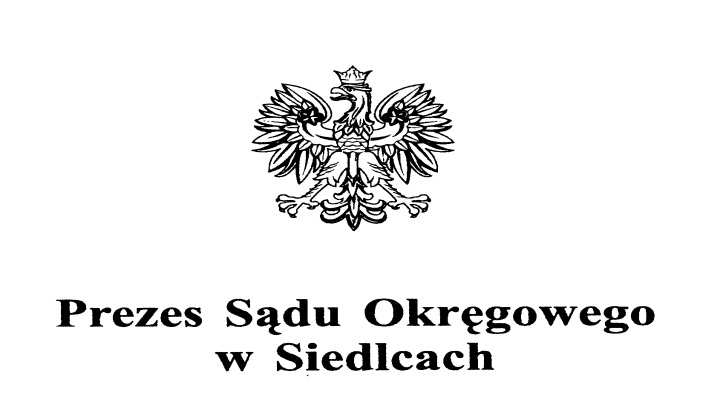 